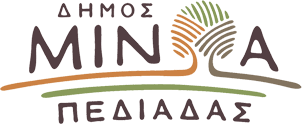 Αρκαλοχώρι, 18/ 02/2022Προς: ΜΜΕΔΕΛΤΙΟ ΤΥΠΟΥΣύμβαση για τη βελτίωση της δημοτικής οδοποιίας στο Δήμο Μινώα Πεδιάδας    Η σύμβαση για το έργο «ΒΕΛΤΙΩΣΗ ΔΗΜΟΤΙΚΗΣ ΟΔΟΠΟΙΙΑΣ», υπεγράφη μεταξύ του Δημάρχου Μινώα Πεδιάδας Μανώλη Φραγκάκη και του εκπροσώπου της αναδόχου εταιρείας «ΑΦΟΙ ΠΑΠΟΥΤΣΑΚΗ Α.Τ.Ε.Ε.», παρουσία του Αντιδημάρχου Τεχνικών Έργων, Μανώλη Ζαμπουλάκη και του μηχανικού του Δήμου Στέλιου Τρουλλινού.    Ο προϋπολογισμός του έργου είναι  200.000,00€ και η χρηματοδότηση προέρχεται από πιστώσεις του έργου: «Χρηματοδότηση του Δήμου Μινώα Πεδιάδας Ν. Ηρακλείου, για πρόληψη και αντιμετώπιση ζημιών και καταστροφών, που προκαλούνται από θεομηνίες».    Το έργο αφορά στην ασφαλτόστρωση τμημάτων του δημοτικού οδικού δικτύου στις πληγείσες περιοχές του Δήμου.     «Υπογράψαμε μια ακόμα σύμβαση για την εκτέλεση εργασιών ασφαλτόστρωσης, τμημάτων του  δημοτικού οδικού δικτύου στις πληγείσες από τις πλημμύρες περιοχές του Δήμου μας.  Οι παρεμβάσεις που θα γίνουν θα συμβάλλουν στην αποκατάσταση των ζημιών που έχουν υποστεί οι οδικές υποδομές από τις πρόσφατες θεομηνίες και ταυτόχρονα θα βελτιώσουν την καθημερινότητα των συνδημοτών μας», δήλωσε ο Δήμαρχος Μινώα Πεδιάδας Μανώλης Φραγκάκης.